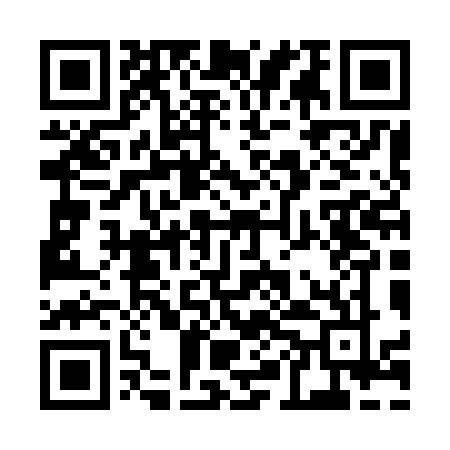 Ramadan times for Achfarrie, UKMon 11 Mar 2024 - Wed 10 Apr 2024High Latitude Method: Angle Based RulePrayer Calculation Method: Islamic Society of North AmericaAsar Calculation Method: HanafiPrayer times provided by https://www.salahtimes.comDateDayFajrSuhurSunriseDhuhrAsrIftarMaghribIsha11Mon4:574:576:4612:304:096:146:148:0412Tue4:544:546:4312:294:116:176:178:0613Wed4:514:516:4012:294:136:196:198:0914Thu4:484:486:3712:294:156:216:218:1115Fri4:454:456:3512:284:176:246:248:1416Sat4:414:416:3212:284:196:266:268:1617Sun4:384:386:2912:284:216:286:288:1918Mon4:354:356:2612:284:226:306:308:2219Tue4:324:326:2312:274:246:336:338:2420Wed4:294:296:2012:274:266:356:358:2721Thu4:264:266:1812:274:286:376:378:2922Fri4:224:226:1512:264:306:396:398:3223Sat4:194:196:1212:264:316:426:428:3524Sun4:164:166:0912:264:336:446:448:3825Mon4:124:126:0612:254:356:466:468:4026Tue4:094:096:0312:254:376:486:488:4327Wed4:054:056:0012:254:386:516:518:4628Thu4:024:025:5712:254:406:536:538:4929Fri3:583:585:5512:244:426:556:558:5230Sat3:553:555:5212:244:446:576:578:5531Sun4:514:516:491:245:458:008:009:581Mon4:484:486:461:235:478:028:0210:012Tue4:444:446:431:235:498:048:0410:043Wed4:404:406:401:235:508:068:0610:074Thu4:374:376:381:235:528:098:0910:105Fri4:334:336:351:225:538:118:1110:136Sat4:294:296:321:225:558:138:1310:177Sun4:254:256:291:225:578:158:1510:208Mon4:224:226:261:215:588:188:1810:239Tue4:184:186:231:216:008:208:2010:2710Wed4:144:146:211:216:018:228:2210:30